RENOVACION DE LA zona deportiva de larrabarrena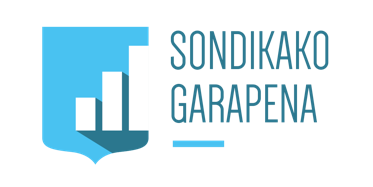 Gestión prioritariaDESCRIPCIÓNRenovación del espacio, mejorando las superficies deterioradas, iluminación, etc de esta zona tan transitada por los vecinos y vecinas de nuestro pueblo.Acciones planteadasRenovación de la zona.seguimiento DEL PROYECTO. ACCIONES A REALIZAR/REALIZADAS2020 : Análisis de necesidades2021-22: Ejecuciónnº identificativoSDK-GS.PR-30PRESUPUESTO ASIGNADOPendiente